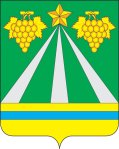 АДМИНИСТРАЦИЯ МУНИЦИПАЛЬНОГО ОБРАЗОВАНИЯ КРЫМСКИЙ РАЙОНПОСТАНОВЛЕНИЕот _______________	№ ___________город КрымскО внесении изменений в постановление администрации муниципального образования Крымский район от 22 марта 2021 года № 627 «Об утверждении Административного регламента по предоставлению муниципальной услуги «Предоставление в собственность, аренду, безвозмездное пользование земельного участка, находящегося в государственной или муниципальной собственности, без проведения торгов»В соответствии со статьей 20 Федерального закона от 25 октября 2001 года № 137-ФЗ «О введении в действие Земельного кодекса Российской Федерации», постановлением Правительства Российской Федерации 
от 9 апреля 2022 года № 629 «Об особенностях регулирования земельных отношений в Российской Федерации в 2022 и 2023 годах», в целях приведения муниципальных правовых актов муниципального образования Крымский район в соответствие с законодательством Российской Федерации, а также учитывая письмо Крымской межрайонной прокуратуры от 25 января 2023 года № 22-05-2023/117-23-20030056,п о с т а н о в л я ю:1. Внести в приложение «Административный регламент по предоставлению муниципальной услуги «Предоставление в собственность, аренду, безвозмездное пользование земельного участка, находящегося в государственной или муниципальной собственности, без проведения торгов» к постановлению администрации муниципального образования Крымский район от 22 марта 2021 года № 627 «Об утверждении Административного регламента по предоставлению муниципальной услуги «Предоставление в собственность, аренду, безвозмездное пользование земельного участка, находящегося в государственной или муниципальной собственности, без проведения торгов» следующие изменения:- подраздел 1.1. «Предмет регулирования» дополнить пунктом 1.1.4. следующего содержания:«1.1.4. Наряду со случаями, предусмотренными пунктом 1.1.2., действие Административного регламента в 2023 году распространяется на правоотношения по предоставлению:а) в собственность за плату земельных участков, предназначенных для ведения личного подсобного хозяйства, ведения гражданами садоводства или огородничества для собственных нужд, отдыха (рекреации), производственной деятельности, нужд промышленности и предоставленных в аренду, при условии отсутствия у уполномоченного органаинформации о выявленных в рамках государственного земельного надзора и неустраненных нарушениях законодательства Российской Федерации при использовании такого земельного участка;б) в аренду земельных участков гражданам Российской Федерации или российским юридическим лицам в целях осуществления деятельности по производству продукции, необходимой для обеспечения импортозамещения в условиях введенных ограничительных мер со стороны иностранных государств и международных организаций, перечень которой устанавливается решением органа государственной власти субъекта Российской Федерации.».2. Отделу по взаимодействию со СМИ администрации муниципального образования Крымский район (Безовчук) обнародовать настоящее постановление  путем размещения на официальном сайте администрации муниципального образования Крымский район www.krymsk-region.ru, зарегистрированном в качестве средства массовой информации.3. Постановление вступает в силу после официального обнародования.Первый заместитель главы муниципальногообразования Крымский район В.Н.Черник
